BỘ TƯ PHÁPVỤ PHỔ BIẾN, GIÁO DỤC PHÁP LUẬTNHỮNG ĐIỀU CẦN BIẾT VỀ   LAO ĐỘNG GIÚP VIỆC GIA ĐÌNH 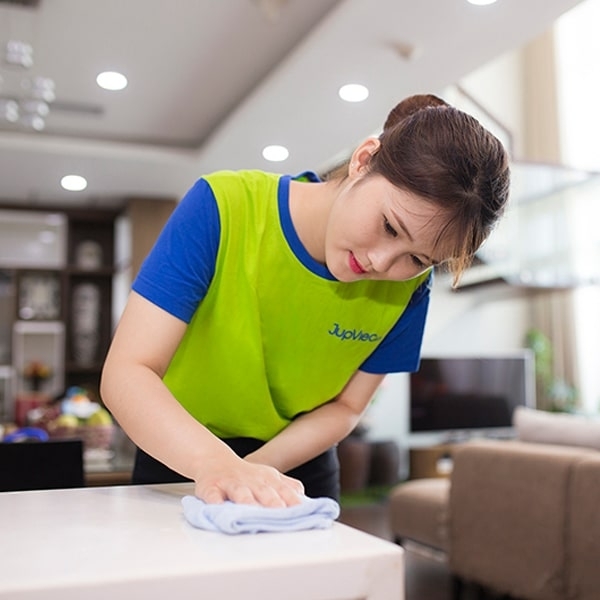 ,HÀ NỘI - 2020I. Lao động là người giúp việc gia đình làm những công việc gì trong gia đình?Lao động là người giúp việc gia đình là người lao động làm thường xuyên các công việc trong gia đình của một hoặc nhiều hộ gia đình.Các công việc trong gia đình bao gồm công việc nội trợ, quản gia, chăm sóc trẻ em, chăm sóc người bệnh, chăm sóc người già, lái xe, làm vườn và các công việc khác cho hộ gia đình nhưng không liên quan đến hoạt động thương mại.II. Hành vi nào bị pháp luật nghiêm cấm khi sử dụng lao động giúp việc gia đình?	1. Ngược đãi, quấy rối tình dục, cưỡng bức lao động, dùng vũ lực đối với lao động là người giúp việc gia đình.Cưỡng bức lao động là việc dùng vũ lực, đe dọa dùng vũ lực hoặc các thủ đoạn khác để ép buộc người lao động phải làm việc trái ý muốn của họ.Quấy rối tình dục là hành vi có tính chất tình dục của bất kỳ người nào đối với người khác mà không được người đó mong muốn hoặc chấp nhận2. Giao việc cho người giúp việc gia đình không theo hợp đồng lao động.3. Giữ giấy tờ tùy thân của người lao độn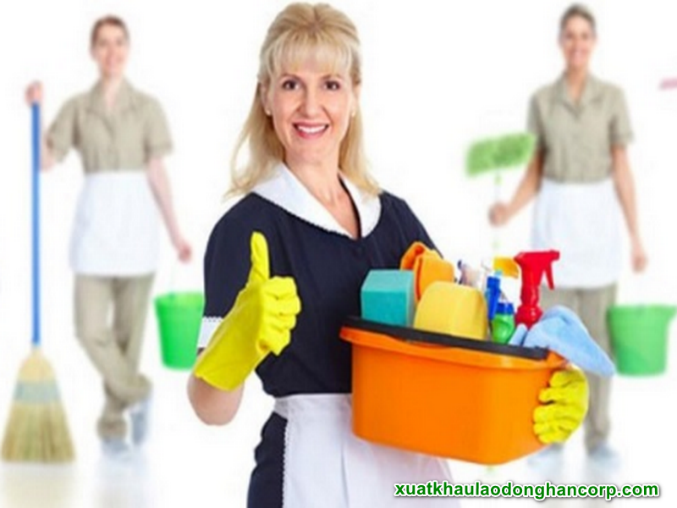 III. Việc thuê, sử dụng người lao động giúp việc gia đình có phải ký kết hợp đồng lao động hay không?1. Việc thuê, sử dụng người lao động giúp việc gia đình phải ký kết hợp đồng lao động.2. Hợp đồng lao động với lao động là người giúp việc gia đình phải được giao kết bằng văn bản. Trong đó có thỏa thuận về hình thức trả lương, kỳ hạn trả lương, thời giờ làm việc hằng ngày, chỗ ở.3. Thời hạn của hợp đồng lao động do hai bên thỏa thuận. Một bên có quyền đơn phương chấm dứt hợp đồng lao động bất kỳ khi nào nhưng phải bảo trước ít nhất 15 ngày.IV. Lao động giúp việc gia đình có những nghĩa vụ gì?1. Thực hiện đầy đủ thỏa thuận đã giao kết trong hợp đồng lao động.2. Phải bồi thường theo thỏa thuận hoặc theo quy định của pháp luật nếu làm hỏng, mất tài sản của người sử dụng lao động.3. Thông báo kịp thời với người sử dụng lao động về khả năng, nguy cơ gây tai nạn, đe dọa an toàn, sức khỏe, tính mạng, tài sản của gia đình người sử dụng lao động và bản thân.4. Tố cáo với cơ quan có thẩm quyền nếu người sử dụng lao động có hành vi ngược đãi, quấy rối tình dục, cưỡng bức lao động hoặc có hành vi khác vi phạm pháp luật.V. Người sử dụng lao động khi sử dụng lao động là người giúp việc gia đình có những nghĩa vụ gì?1. Thực hiện đầy đủ thỏa thuận đã giao kết trong hợp đồng lao động.2. Trả cho người giúp việc gia đình khoản tiền bảo hiểm xã hội, bảo hiểm y tế theo quy định của pháp luật để người lao động chủ động tham gia bảo hiểm xã hội, bảo hiểm y tế.3. Tôn trọng danh dự, nhân phẩm của người giúp việc gia đình.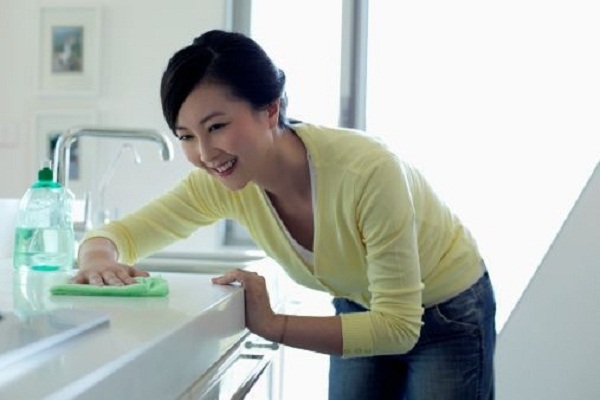 4. Bố trí chỗ ăn, ở hợp vệ sinh cho người giúp việc gia đình nếu có thỏa thuận.5. Tạo cơ hội cho người giúp việc gia đình được tham gia học văn hóa, giáo dục nghề nghiệp.6. Trả tiền tàu xe đi đường khi người giúp việc gia đình thôi việc về nơi cư trú, trừ trường hợp người giúp việc gia đình chấm dứt hợp đồng lao động trước thời hạn.VI. Người sử dụng lao động vi phạm quy định về lao động giúp việc gia đình sẽ bị xử phạt như thế nào?1. Phạt cảnh cáo đối với người sử dụng lao động có một trong các hành vi:- Không ký kết hợp đồng lao động bằng văn bản với người giúp việc gia đình.- Không trả tiền tàu xe đi đường khi người giúp việc gia đình thôi việc về nơi cư trú, trừ trường hợp người giúp việc gia đình chấm dứt hợp đồng lao động trước thời hạn.2. Phạt tiền từ 10.000.000 đồng đến 15.000.000 đồng đối với người sử dụng lao động có một trong các hành vi:- Giữ bản chính giấy tờ tùy thân của người giúp việc gia đình.- Không trả cho người giúp việc gia đình khoản tiền bảo hiểm xã hội, bảo hiểm y tế theo quy định của pháp luật để người lao động tự lo bảo hiểm.